Prace z rolek po papierze toaletowym 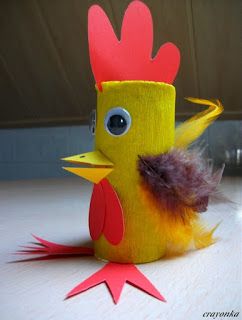 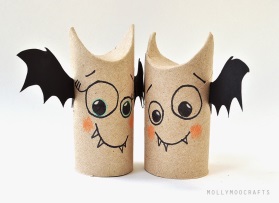 Kochani, aby umilić Wam czas w domku proponujemy proste konstrukcje i pomysły na wykorzystanie rolek po papierze toaletowym.  Podsuwamy inspiracje na popołudniowe zajęcia dla całej rodziny. Zaangażujcie do nich rodzeństwo i rodziców.  Mamy nadzieję, że skłoni Was to również do tworzenia własnych  pomysłów. Podstawą tych prac są rolki po papierze toaletowym, farby i wszelkiego rodzaju przedmioty z recyklingu lub artykuły plastyczne.
      Z pewnością każdy znajdzie tu inspirację  do wspaniałej zabawy zarówno rodzice jak i dzieci:http://edufunkids.com/papuga-praca-plastyczna-z-wykorzystaniem-rolki/ http://www.kreatywniewdomu.pl/2020/04/zabawy-z-rolkami.html?m=0https://tipy.interia.pl/artykul_10971,jak-zrobic-kwiatka-z-rolki-po-papierze-toaletowym.htmlhttps://pl.pinterest.com/gosiabanaszkiew/z-rolki/http://dobrzesiebaw.pl/co-zrobic-z-rolki-od-papieru-kreatywne-zabawy/ - 50 pomysłów na kreatywne zabawy dla dzieci https://www.youtube.com/watch?v=_2hrSYiYPUM – 20 pomysłówMiłej, twórczej zabawy!